Department of Transportation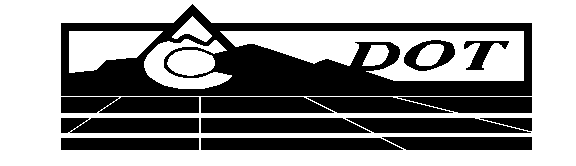 Project Development BranchStandards and Specifications Unit4201 East Arkansas Avenue, Room 290Denver, Colorado  80222(303) 757-9040  FAX:(303)757-9820MemoranduMDATE:		July 1, 2010TO:		All Holders of Standard Special ProvisionsFROM:	Larry Brinck, Standards and Specifications Engineer,Project Development BranchSUBJECT:	Revision of Section 504, Concrete Panel Facing MSE Wall Effective July 1, 2010, our unit is issuing a new standard special provision, Revision of Section 504, Concrete Panel Facing MSE Wall.  This special provision is 16 pages long, and is dated July 1, 2010.   It is to be used in projects having Concrete Panel Facing MSE Walls, effective immediately.  Projects that are currently under advertisement will not require a “revision under ad”.This new standard special upgrades and obsoletes the existing bridge sample project special provisions to a standard special provision.  This new standard special is a complete rewrite of the sample project special, based on extensive work resulting from a Quality Assurance Review (QAR).Those of you who keep books of Standard Special Provisions should add this revision to your files.  For your convenience, we are attaching a new Index of Standard Special Provisions, dated April 29, 2010.  In addition, you will find this and other special provisions that are being issued this date in one place in the CDOT Construction Specifications web site:http://www.coloradodot.info/business/designsupport/construction-specifications/2005-construction-specs/recently-issued-specsmrsAttachmentDistribution: Per Distribution List